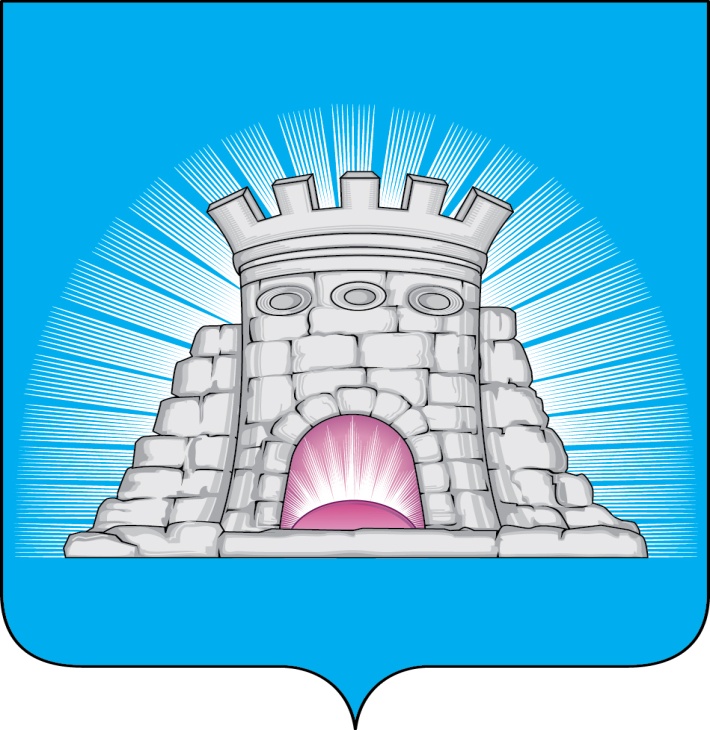 П О С Т А Н О В Л Е Н И Е 17.10.2023     №  1639/10                                                                              г.Зарайск                 Об утверждении Административного регламента предоставления                            муниципальной услуги «Включение мест под размещение                   нестационарных торговых объектов в схему размещения                 нестационарных торговых объектов на территории                 муниципального образования городской округ Зарайск                 Московской области на основании предложений физических,                  юридических лиц, индивидуальных предпринимателей                         и уведомление о проведении аукциона»      В соответствии с Федеральными законами от 27.07.2010 № 210-ФЗ «Об организации предоставления государственных и муниципальных услуг», от 28.12.2009 № 381-ФЗ «Об основах государственного регулирования торговой деятельности в Российской Федерации», Постановлением Правительства Российской Федерации от 20.07.2021 № 1228 «Об утверждении Правил разработки и утверждения административных регламентов предоставления государственных услуг, о внесении изменений в некоторые акты Правительства Российской Федерации и признании утратившими силу некоторых актов и отдельных положений актов Правительства Российской Федерации», Распоряжением Министерства сельского хозяйства и продовольствия Московской области от 13.10.2020 № 20РВ-306 «О разработке и утверждении органами местного самоуправления муниципальных образований Московской области схем размещения нестационарных торговых объектов и Методических рекомендаций по размещению нестационарных торговых объектов на территории муниципальных образований Московской области», Постановлениями главы городского округа Зарайск Московской области от 21.12.2018 № 2261/12 «Об утверждении Схемы размещения нестационарных торговых объектов на территории городского округа Зарайск Московской области на период 2019-2024 годов», от 10.05.2023 №664/5 «Об утверждении Административного регламента предоставления муниципальной услуги «Предоставление права на размещение мобильного торгового объекта без проведения торгов на льготных условиях на территории муниципального образования городской округ Зарайск Московской области», от 30.06.2022 №1130/6 «Об утверждении Порядка предоставления муниципальной преференции путем предоставления                                                                                                                         012010субъектам малого или среднего предпринимательства мест для размещения нестационарных торговых объектов без проведения торгов на льготных условиях при организации мобильной торговли на территории городского округа Зарайск Московской области».                                               П О С Т А Н О В Л Я Ю :         1. Утвердить Административный регламент предоставления муниципальной услуги «Включение мест под размещение нестационарных торговых объектов в схему размещения нестационарных торговых объектов на территории муниципального образования городской округ Зарайск Московской области на основании предложений физических, юридических лиц, индивидуальных предпринимателей и уведомление о проведении аукциона» (прилагается).         2.Считать утратившим силу постановление главы городского округа Зарайск Московской области от 30.03.2023 № 470/3 «Об утверждении Административного регламента предоставления муниципальной услуги «Включение мест под размещение мобильных торговых объектов в схему размещения нестационарных торговых объектов на территории городского округа Зарайск Московской области на основании предложений физических, юридических лиц, индивидуальных предпринимателей».       3.Службе по взаимодействию со СМИ администрации городского округа Зарайск Московской области обеспечить опубликование настоящего постановления в периодическом печатном издании - «Зарайский вестник» - приложении к общественно-политической газете «За новую жизнь» и размещение на официальном сайте администрации городского округа Зарайск Московской области (https://zarrayon.ru/).Глава городского округа Зарайск    В.А. Петрущенко    Верно: Начальник службы делопроизводства Л.Б. Ивлева    17.10.2023Послано: в дело, Мешкову А.Н., ОПР и СУ, юридический отдел, прокуратуре,                                                              СВ со СМИ.Н.М. Ерохина66-2-57-35